A C A D E M I A	R O M Â N Ă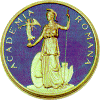  ȘCOALA DE STUDII AVANSATE A ACADEMIEI ROMÂNEAnexa 1DEPARTAMENTUL FILIALA IAȘIAprobat,Director DepartamentCERERE DE INSCRIEREpentru colocviul de admitere la doctorat	Sesiunea: septembrie 2021	Domeniul fundamental: Matematica și științe ale naturii	Domeniul de doctorat: CHIMIE	Forma pregătirii: cu frecvență	Conducător științific: 	CANDIDAT:Numele și prenumele cu inițiala tatălui…………………………………...................Prenumele părinților: tatăl……………............., mama………………………..........Domiciliu stabil:Localitatea…………………………….........Strada.……...........................................................Nr.............Scara.............Bloc...............Apartament...........Sector….....….... Cod	poștal.......................................	E-mail........................…………......Tel. Domiciliu………………….......Fax................................Tel. mobil............................ Naționalitatea……………………...Data nașterii……………………….................... Localitatea……………………………………..Județul……………………………... Profesia de bază……….......................... Locul de muncă………………………….. Adresa instituției unde lucrează………………………………................................... Telefon…………… E-mail........................................................................................ Studii  superioare absolvite (inclusiv anul absolvirii și durata studiilor):1………………………………………………………………………………………..………………………………………………………………………………………2………………………………………………………………………………………......................................................................................................................................3......................................................................................................................................................................................................................................................................... Domeniul în care candidatul a obținut licența:1.......................................................................2.......................................................................3.......................................................................Cursuri de master absolvite (inclusiv anul absolvirii și durata studiilor):1....................................................................................................................................2.................................................................................................................................... Domeniul în care candidatul a obținut specializarea (master):1....................................................................2....................................................................Limbi străine cunoscute (scris, citit, vorbit)…………………………………............………………………………………………………………………………………. Menționez	că	am	susținut	testul	la	limba	de	circulație	internațională.......…………………... .............și  am  obținut,  conform  cadrului  de  referință  elaborat  de  Consiliul  Europei,nivelul............................................Starea civilă …………………...................Etnie...........................................................Stare socială specială ................................................................................................... Situație medicală specială............................................................................................Vă rog să aprobați înscrierea pentru participarea la colocviul de admitere la doctorat sesiunea ..............................., forma cu frecvență și „cu stipendiu/fără stipendiu”.Data……………… Semnătura…………………….